Employment Evaluation FormCandidate’s Name _____________________________________________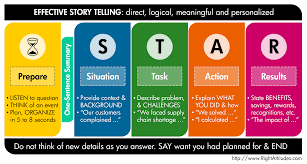 QuestionsSituationTaskActionReactionOUTSTANDING(A)ABOVEAVERAGE(B)SATISFACTORYACCEPTABLE(C)NOTACCEPTABLE(D)1.2.3. CHARACTERISTICSCHARACTERISTICSCHARACTERISTICSOUTSTANDING(A)ABOVEAVERAGE(B)SATISFACTORYACCEPTABLE(C)NOTACCEPTABLE(D)A.APPEARANCEGroomingPostureDressMannersNeatnessAPPEARANCEGroomingPostureDressMannersNeatnessB.PREPARATION FOR INTERVIEWKnowledge of CompanyKnowledge of Positions OpenAsked Pertinent QuestionsPREPARATION FOR INTERVIEWKnowledge of CompanyKnowledge of Positions OpenAsked Pertinent Questions